TÍTULO – FONTE TIMES NEW ROMAN TAMANHO 14, NEGRITO, JUSTIFICADO, ESPAÇO SIMPLES – O TÍTULO DEVE SER CONCISO E NÃO ULTRAPASSAR 02 LINHASJonas C. Alencar (FM),1 Alberto Nonato (TM),2 Maria Silva (IC),2 Paulo J. Alcantara (TC),1 Jéssica Souza (PG),2 João S.S.H. Melo (PQ).1* (autor que está submetendo o resumo deve vir sublinhado, autor principal com*). Não abreviar o primeiro nome e o último. Categorias: Pesquisador (PQ), Prof. de ensino fundamental/médio (FM), Pós-graduando (PG), Estudante de graduação (IC), Técnico de Nível Superior (TC) e Técnico de Nível Médio (TM).(TIMES NEW ROMAN 12 negrito)1 Universidade xxx, Departamento/Cursoyyy, 2 Universidade xxx, Departamento/Cursoyyy*e-mail: autor@seumail.com.brPalavras-Chave: :(máximo 6, separadas por vírgula, primeiras letras em maiúscula, arial 9, itálico).Introdução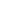 Introdução e ObjetivosProcedimento Experimental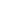 Resultados e Discussão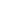 Conclusão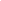 Agradecimentos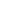 Referências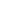 O texto deve ser escrito em português, utilizando a letra "Times New Roman". O trabalho deve ser escrito em 4 páginas e conter as seções: introdução; material e métodos; resultados e discussão; conclusões e referências bibliográficas. Uma seção de agradecimentos pode ser adicionada caso os autores julguem necessário. O título do trabalho deve ser escrito em negrito, com letra maiúscula de tamanho 14 e estar centralizado. Não podendo ter mais que 2 linhas.Os nomes dos autores devem ser escritos em negrito, justificado e com tamanho 12. A ordem numérica sequencial para identificação deve ser colocada como sobrescrito ao lado direito do nome do autor e ao lado esquerdo do nome das instituições. Os nomes das instituições na qual os autores estudam/trabalham devem ser escritos com tamanho 12 e texto justificadoTítulos de seções e subseções devem ser numerados, separados por ponto, escritos em negrito e itálico, em tamanho 12 e centralizados na coluna.O corpo do trabalho deve ser escrito com caráter de tamanho 12, espaçamento simples, sem linhas em branco separando os parágrafos. Em cada novo parágrafo, a primeira linha deve ser deslocada em 0,5 cm, conforme modelo. ReferênciasAs citações devem ser indicadas no texto por um sistema de chamada: numérico ou autor-data conforme a norma NBR10520 da ABNT. Qualquer que seja o sistema de chamada adotado, o mesmo deve ser seguido consistentemente ao longo de todo o trabalho, permitindo sua correlação na lista de referências As referências devem ser feitas segundo a norma NBR 6023 da ABNT. Formatação da páginaO trabalho deve ser escrito em página A4 (210 mm x 297 mm) com orientação vertical em duas colunas. As margens da folha estão definidas na Tabela I. Esta página já está no padrão.Tabela I – Formato da página.Figuras, tabelas e equaçõesAs figuras devem estar em escala de cinza (passíveis de impressão em preto e branco)  e devem ser inseridas no corpo do texto, próximas a suas citações. As figuras devem ser centralizadas sem exceder o tamanho limitado pelas margens da página. Cada figura deve ter um título numerado em algarismos arábicos. O título deve ser escrito em tamanho 10 e deve ser centralizado na parte superior da figura.Figura 1 – Título da figuraAs tabelas devem ser justificadas. A tabela deve estar em preto e branco, não devem conter linhas ou colunas, exceto as que destacam a linha de cabeçalho. As tabelas devem ser referenciadas sequencialmente por algarismos arábicos seguidos pelo do título na parte superior da mesma. O título da tabela deve ser centralizado e digitado em tamanho 10. As unidades devem ser claramente indicadas, priorizando o sistema internacional de medidas.Tabela 1- TítuloAs equações devem ser apresentadas no lado esquerdo e numeradas no lado direito entre parênteses.B = μO .(H + M)			(1)Os trabalhos devem ser originais e inéditos, trabalhos de revisão não serão elegíveis.MargemTamanho (cm)Superior3,0Inferior2,0Esquerda2,0Direita2,0Coluna1,0Variável 1(unit)Variável 2(unit)Variável 3(unit)A123B456C789D123